How to Create GroupsOpen your course site in Brightspace.From the Navbar, go to Course Tools > Groups. Click on New Category. A category is a way to organize these groups. I.e., if you would like to switch group members between different assignments, you can create a category named Assignment 1 and another Assignment 2 so that the groups are different for each assignment. If you do not different groups for different assessments or learning activities, simply create only one category.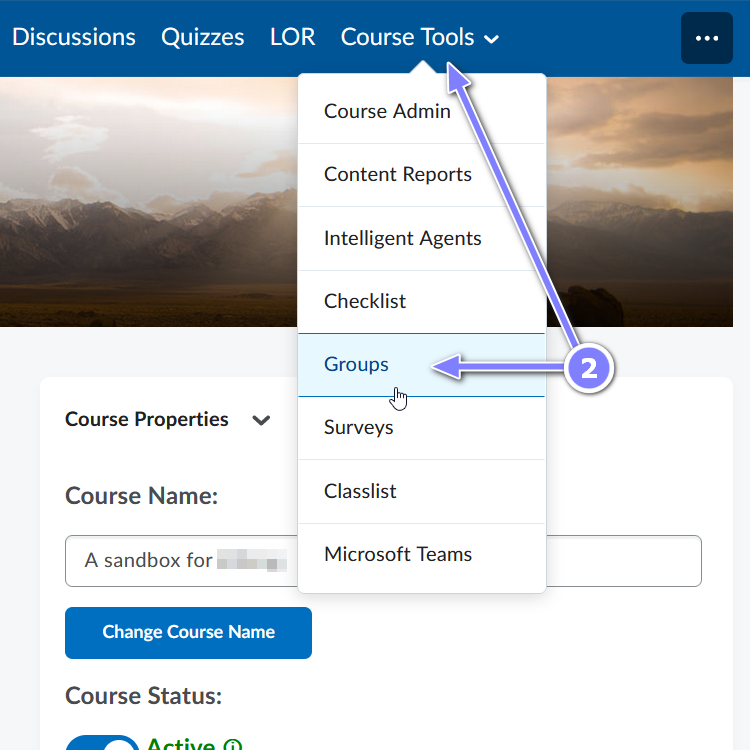 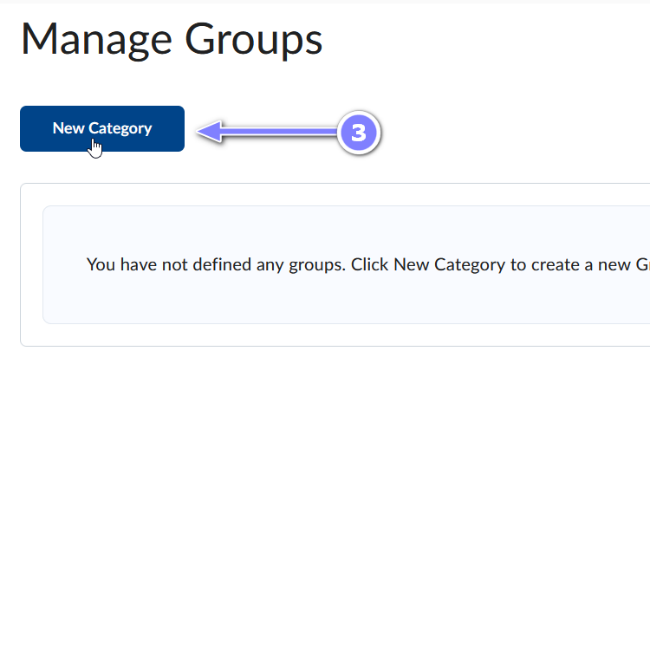 Fill in the Category Name and, if you would like, the Description. Select the desired Enrolment Type.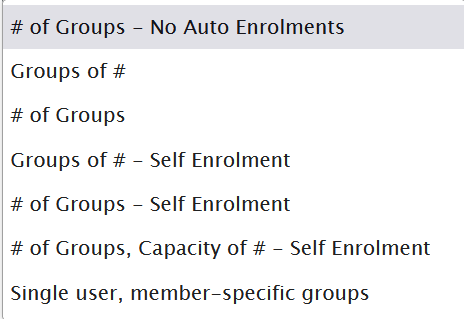 # of Groups–No Auto Enrollments: 	This option creates a specified number of groups, for which you can add any number of users Groups of #:This option creates a minimum number of groups needed to place users in groups of a specified maximum size. User can be auto enrolled or manually enrolled. # of GroupsThis option creates a specified number of groups. Learners can be auto enrolled or manually enrolled. Groups of # – Self EnrollmentSimilar to second group type however learners can enroll themselves into groups.# of Groups – Self EnrollmentSimilar to third group type however learners can enroll themselves into groups.# of Groups, Capacity of # – Self EnrollmentThis option creates a specified number of groups with a specified number of enrollments per group. Learners can enroll themselves.Single user, member-specific groupsThis option creates a group with a single user where the first name and last name of the learner is the name of the group. This is mostly used to create a journal type groups with a single memberDepending on the enrolment type selected, you may need to enter the number of users and/or groups.Restrict Enrollments To*: Use this option to create subgroups within an existing groupGroup Prefix: Use this option to modify group names (i.e., write “Team” to use Team 1, instead of Group 1)Create Workspace: You can choose to create group-specific assignments (a different assignment for each group), provide lockers for the group members to share documents, and group discussion areas. 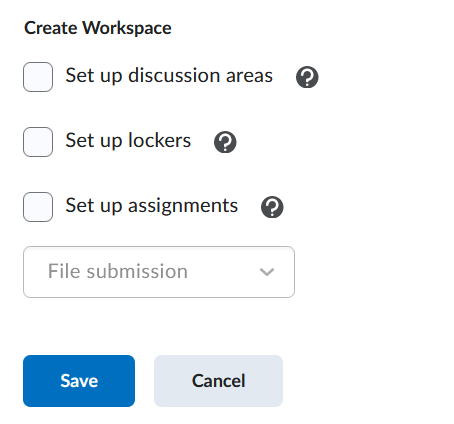 Click the Save button to finalize all the selected options.  Now when you create an assignment you will see the Group Assignment option in the Submission & Completion area.Managing Groups:If you have created multiple categories of groups, select the one you’d like to manage in the View Categories drop-down menu, then click on the chevron next to the name of the category to view the pop-up. Select the appropriate action from the pop-up.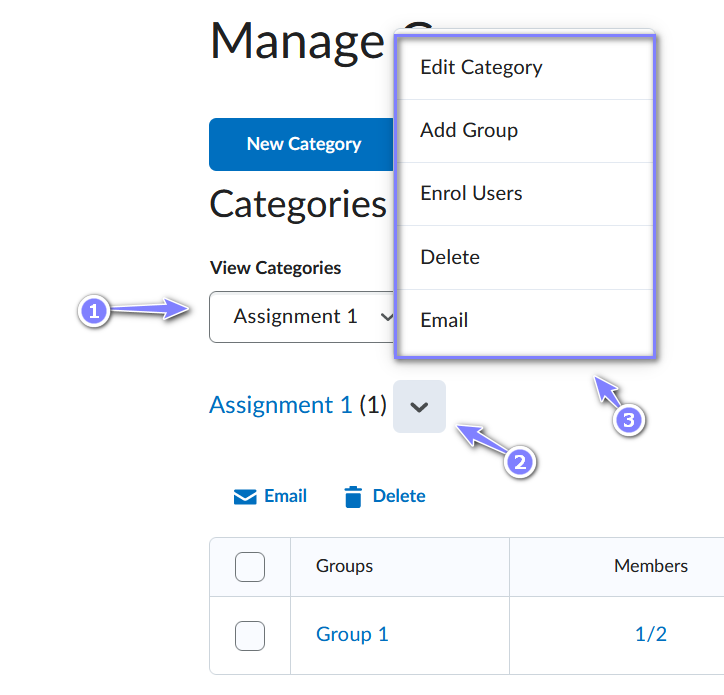 